Российская Федерация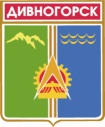 Администрация города ДивногорскаКрасноярского краяП О СТ А Н О В Л Е Н И Е09.01.2019                                                                                                                     г.Дивногорск                                                                                                                                             № 07п			 Об утверждении  порядка  расходования средств субсидий на организацию благоустройства наиболее посещаемой территории общего пользования в городе Дивногорска В соответствии с постановлением Правительства Российской Федерации от 30 декабря 2017 № 1710 «Об утверждении государственной Программы «Обеспечение доступным и комфортным жильем и коммунальными услугами граждан Российской Федерации. В целях своевременного и качественного проведения работ по благоустройству наиболее посещаемой территории общего пользования, постановлением Правительства от 10.02.2017 № 169 «Об утверждении правил предоставления и распределения субсидий из федерального бюджета бюджетам субъектов Российской Федерации на поддержку государственных программ субъектов Российской Федерации и муниципальных программ формирования современной городской среды»,  постановлением администрации города Дивногорска от 01.11.2017  №196п «Об утверждении муниципальной программы «Формирование комфортной городской (сельской) среды» в муниципальном образовании город Дивногорск на 2018-2022годы», руководствуясь статьей 43 Устава городаПОСТАНОВЛЯЮ:1.   Утвердить Порядок расходования средств субсидий на организацию благоустройства наиболее посещаемой территории общего пользования в городе Дивногорска согласно приложению.2.	Контроль  за целевым использованием средств субсидии возложить на муниципальное казённое учреждение «Городское хозяйство» города Дивногорска (Р.М. Шнайдер).3. Постановление    подлежит   опубликованию   в  средствах  массовой информации и размещению на официальном сайте администрации города Дивногорска в информационно-телекоммуникационной сети «Интернет».4.	Контроль за исполнением постановления возложить на заместителя Главы города А.К. РымарчукаГлавы города	                                                                                        Е.Е. Оль                Приложение к постановлению администрации города Дивногорска от __ . __. 2018г.  № ___Порядок расходования средств субсидий на организацию благоустройства наиболее посещаемой территории общего пользования в городе Дивногорска1.	Порядок расходования средств субсидий на организацию благоустройства наиболее посещаемой территории общего пользования в городе Дивногорска определяют процедуру предоставления финансовой поддержки на проведение благоустройства наиболее посещаемой территории муниципального образования город Дивногорск за счет средств поступивших из федерального бюджета, краевого бюджета и местного бюджета, предусмотренных в решении Дивногорского городского совета депутатов бюджете на очередной финансовый год и плановый период на реализацию мероприятий по благоустройству муниципальной программы «Формирование комфортной городской(сельской) среды в муниципальном образовании город Дивногорск на 2018-2022 год, а также требования к отчетности, целей и порядка предоставления субсидий и ответственности за их нарушение.2. Распорядителем средств является муниципальное казенное учреждение «Городское хозяйство» города Дивногорска (далее – по тексту МКУ ГХ города Дивногорска, Распорядитель, Заказчик).3. Выплата осуществляется за счет субсидий федерального, краевого и средств местного бюджета (софинансирование).4. Средства  субсидий направляются на благоустройство наиболее посещаемой территории общего пользования муниципального образования город Дивногорск, в объеме согласно муниципальному контракту. 5. В рамках использования средств субсидии, Распорядителем заключается муниципальный контракт в соответствии с Федеральным законом от 05.04.2013 N 44-ФЗ «О контрактной системе в сфере закупок товаров, работ, услуг для обеспечения государственных и муниципальных нужд», что является основанием для перечисления субсидии юридическим лицам, индивидуальным предпринимателям (получатели субсидии). Получатели средств субсидии предоставляют Распорядителю исполнительную документацию в соответствии с заключенным муниципальным контрактом, что является основанием для оплаты работ по контракту.6. Финансовое управление администрации города Дивногорска (далее - Управление) в двухдневный срок после поступления денежных средств из краевого бюджета информирует Распорядителя.7. Распорядитель средств направляет в Управление заявку на суммы, причитающиеся к перечислению. Управление в течение 2 (двух) рабочих дней производит перечисление указанных средств на лицевой счёт Распорядителя в пределах ассигнований, предусмотренных на эти цели. Распорядитель в течение 3 (трех) дней перечисляет средства на счета подрядных организаций.8. Ответственность за-целевое использование средств возлагается на МКУ ГХ города Дивногорска.9. При не подтверждении организацией расходов на организацию благоустройства наиболее посещаемой территории общего пользования в городе Дивногорске перечисление денежных средств МКУ ГХ города Дивногорска не производится. При представлении организацией недостоверных сведений содержащихся в документах дам оплаты, МКУ ГХ города Дивногорска направляет уведомление о возврате в 10-дневный 3 срок перечисленных средств в бюджет города. Уведомление направляется заказным письмом через отделения федеральной почтовой связи с уведомлением о вручении. Организация в течение 10 рабочих дней с момента получения уведомления обязана произвести возврат в бюджет города Дивногорск ранее полученных сумм, указанных в уведомлении, в полном объеме. В случае если организация не возвратила денежные средства в установленный срок или возвратила не в полном объеме, МКУ ГХ города Дивногорска обращается в суд с заявлением о взыскании перечисленных сумм.10. Неиспользованные средства подлежат возврату на счет Управления до 25 декабря текущего года. Управление осуществляет возврат неиспользованных средств субсидии в доход бюджета.Требования к отчетности расходования субсидий на организацию благоустройства наиболее посещаемой территории общего пользования в городе Дивногорска 1. Получатели субсидий представляют МКУ ГХ отчет об расходовании субсидий на организацию работ по благоустройству наиболее посещаемой территории общего пользования в городе Дивногорска форме согласно приложению № 6 к правилам. 2. Сроки представления отчетов: а) ежемесячно, не позднее 5 числа месяца, следующего за отчетным кварталом; б) по итогам текущего финансового года - не позднее 10 января года, следующего за отчетным периодом.3. Ответственность за нецелевое использование полученных средств субсидии, а так же достоверность представленных МКУ «ГХ» сведений возлагается на получателей субсидий. Порядок осуществления контроля расходования субсидий на организацию благоустройства наиболее посещаемой территории общего пользования в городе Дивногорска1. Проверка соблюдений мероприятий, на благоустройство наиболее посещаемой территории общего пользования муниципального образования город Дивногорск осуществляется Министерством строительства, службой финансово-экономического контроля, контроля в сфере закупок Красноярского края, органом финансового контроля муниципального образования город Дивногорск в соответствии с бюджетным законодательством Российской Федерации и нормативно-правовыми актами, регулирующими бюджетные правоотношения.   Внешний государственный финансовый контроль за использованием средств субсидии осуществляет Счетная палата Красноярского края.Директор МКУ «Городское хозяйство»города Дивногорска				                                   Р.М. Шнайдер